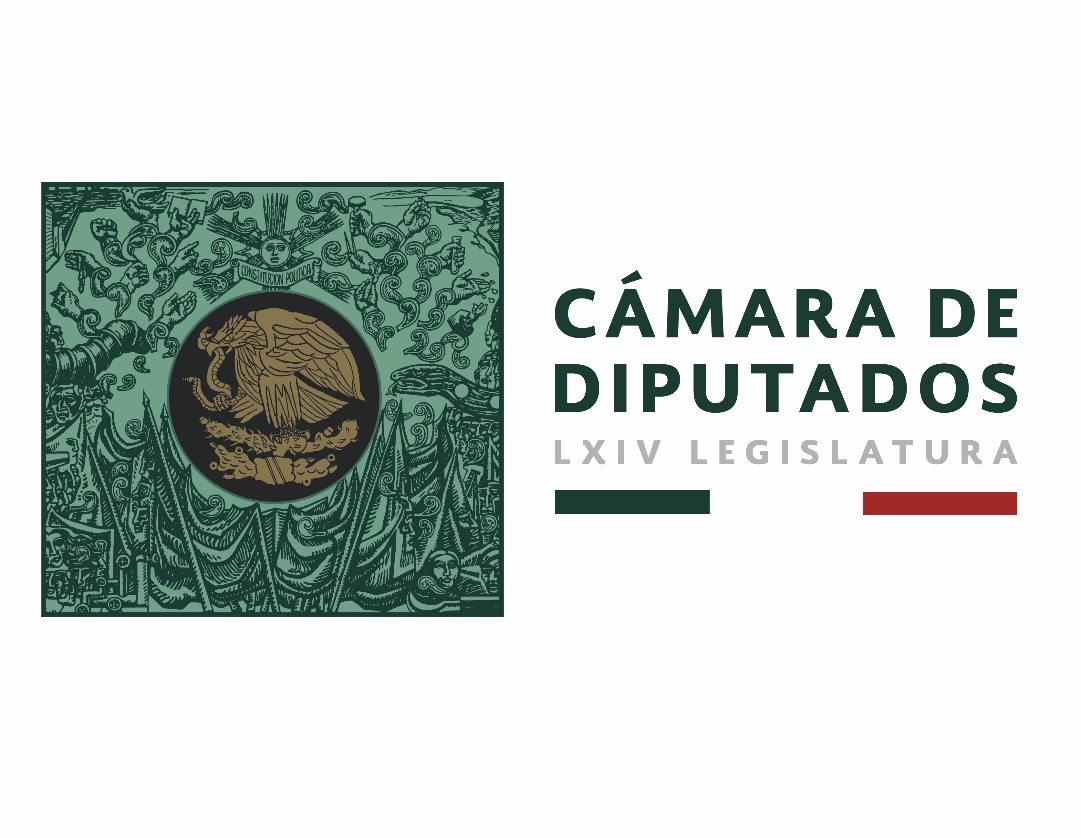 Carpeta InformativaPrimer CorteResumen: Tenemos que seguir con el ejemplo de Rafael Moreno Valle: Mauricio KuriNos comprometemos a que se conozca la verdad sobre el accidente donde murieron Martha Erika Alonso y Rafael Moreno Valle: López ObradorAgencia que investigará desplome de helicóptero en Puebla vendrá hasta que termine el paro en EUNo asistí a ceremonia luctuosa en Puebla por 'ambiente mezquino' creado por 'conservadores': AMLOEnorgullece a AMLO que aval al PEF 2019 no fuera unánimeOrganismos autónomos rechazan ajuste a su presupuestoMiércoles 26 de diciembre de 2018.INFORMACIÓN GENERALTEMA(S): Información GeneralFECHA: 26/12/18HORA: 08:12 NOTICIERO: MVS NoticiasEMISIÓN:  Primer CorteESTACION: OnlineGRUPO: MVSTenemos que seguir con el ejemplo de Rafael Moreno Valle: Mauricio KuriMauricio Kuri, coordinador del PAN en el Senado, habla sobre el accidente del helicóptero en el que viajaban la gobernadora de Puebla, Martha Erika Alonso y el senador Rafael Moreno Valle.Estamos de luto ante lo que sucedió el día 24.A Rafa lo que le aprendimos fueron las alianzas de comunicación con otros partidos políticos. Tenemos que seguir con su ejemplo. Nos deja marcados para los próximos años; tenemos que seguir trabajando en Acción Nacional unidos.Este país necesita instituciones fuertes y sólidas. Desgraciadamente en este momento las especulaciones son muy grandes; haremos seguimiento puntual a investigaciones. ar/mTEMA(S): Información GeneralFECHA: 26/12/18HORA: 07:17NOTICIERO: Enfoque NoticiasEMISIÓN: Primer CorteESTACION: OnlineGRUPO: Enfoque Nos comprometemos a que se conozca la verdad sobre el accidente donde murieron Martha Erika Alonso y Rafael Moreno Valle: López ObradorEn su conferencia matutina el presidente Andrés Manuel López Obrador se refirió al accidente en el que perdieron la vida la gobernadora de Puebla, Martha Erika Alonso y el ex gobernador del estado Rafael Moreno Valle.Afirmó que han actuado desde ayer para buscar que una organización internacional y especializada se haga cargo de la investigación y que emitan un dictamen sobre las causas que originaron el desplome del helicóptero. Comentó que la Secretaría de Comunicaciones y Transportes va a informar sobre este tema en particular.“Hay de parte del gobierno el compromiso y la disposición de que se conozca toda la verdad, no vamos a ocultar absolutamente nada, tenemos que saber que fue lo que originó este accidente”.Resaltó que para que no haya sospechas, el gobierno de México recurrirá a una instancia internacional para que se investigue el caso. ar/mTEMA(S): Información GeneralFECHA: 26/12/18HORA: 07:38NOTICIERO: El Universal OnlineEMISIÓN: Primer CorteESTACION: OnlineGRUPO: El UniversalAgencia que investigará desplome de helicóptero en Puebla vendrá hasta que termine el paro en EUEl presidente Andrés Manuel López Obrador reveló que en cuanto termine el cierre en el gobierno de Estados Unidos, una agencia especializada en accidentes aéreos vendrá a México para investigar el accidente donde muriera la gobernadora de Puebla, Martha Erika Alonso, su esposo el senador Rafael Moreno Valle y otros.“Hemos actuado desde ayer”, dijo el mandatario en su conferencia matutina sobre el desplome del helicóptero, pero explicó que ante el cierre gubernamental en Estados Unidos la agencia, aunque aceptó colaborar, vendría hasta que pase la situación en ése país. “Manifestó que hay de parte del gobierno el compromiso, la disposición que se conozca toda la verdad, no vamos a ocultar absolutamente nada, tenemos que saber qué fue lo que originó esta tragedia”, dijo López Obrador. “Vamos a presentar en su momento toda la información y repito para que no haya ninguna sospecha, el gobierno de la República recurrirá a una instancia independiente del extranjero de reconocido prestigio para que presente un dictamen que vamos a dar a conocer al pueblo de México”, añadió ar/mTEMA(S): Información GeneralFECHA: 26/12/18HORA: 08:02NOTICIERO: El Financiero OnlineEMISIÓN: Primer CorteESTACION: OnlineGRUPO: El FinancieroNo asistí a ceremonia luctuosa en Puebla por 'ambiente mezquino' creado por 'conservadores': AMLOEl presidente Andrés Manuel López Obrador aclaró este miércoles que su ausencia en la ceremonia luctuosa de la gobernadora de Puebla, Martha Erika Alonso, y el senador de la República, Rafael Moreno Valle, obedeció a lo que calificó como un "ambiente mezquino" creado por "los conservadores"."No me gusta andar por las ramas (...) ayer había un ambiente ex profeso que crearon los conservadores de siempre, no todos, pero una minoría, que actúan de manera muy mezquina (...) Sí hay un grupo muy mezquino que en redes sociales empezaron ayer a hablar de la responsabilidad del Gobierno que represento. "Para no hacerles el juego a estos provocadores mezquinos, decidí actuar de manera prudente, no caer en ninguna provocación", agregó.Durante la ceremonia luctuosa de Alonso y Moreno Valle en la Plaza de la Victoria, Olga Sánchez Cordero, secretaria de Gobierno, quien encabezó la comitiva que representó al Gobierno federal, recibió gritos de "asesina" y consignas de "justicia" mientras se dirigía a formar parte de la primera guardia de honor.La funcionaria recibió rechiflas y gritos de “fuera” de algunos de los presentes luego de que el jefe de oficina del Gobierno estatal, Luis Banck Serrato, diera un discurso en el que exigía que se esclareciera la muerte de ambos políticos y enfatizara la exigencia de que hubiera justicia.El presidente calificó estas acciones como parte de una "campaña sucia en redes sociales" que aseguró "no prospera y ayuda a exhibirlos, a mostrarlos como lo que son, mezquinos".Martha Erika Alonso, gobernadora de Puebla, y el senador de la República, Rafael Moreno Valle, murieron en la tarde del lunes en un accidente aéreo.El helicóptero en el que se transportaban se estrelló cerca de la comunidad de Santa María de Coronango, lo que ocasionó la muerte de la pareja y de los dos tripulantes de la aeronave, además del asistente del senador.Alonso había tomado protesta como gobernadora de Puebla el 14 de diciembre, por lo que llevaba 10 días en el cargo, mientras que su esposo, el senador Moreno Valle, era el coordinador de la bancada del PAN en la Cámara alta. ar/mTEMAS (S): Información GeneralFECHA: 26//12/18HORA: 07:35 AMNOTICIERO: La JornadaEMISIÓN: Primer CorteESTACION: OnlineGRUPO: La JornadaEnorgullece a AMLO que aval al PEF 2019 no fuera unánimeTras la aprobación del Presupuesto de Egresos de la Federación (PEF) la madrugada del pasado lunes, el Presidente Andrés Manuel López Obrador se dijo orgulloso de que su aval no se haya logrado con un consenso general en la Cámara de Diputados, ya que consideró que las inconformidades de partidos de oposición implican que no hubo repartos o moches.La discusión del domingo en San Lázaro, que se extendió hasta el lunes –y en la que fue avalado el presupuesto con 312 votos en favor en su discusión en lo general–, “demuestra que es un presupuesto distinto. Antes aprobaban el presupuesto por unanimidad, los 500 (diputados) levantaban la mano porque había enjuagues, se repartía dinero. Era una vergüenza, era un mercado el Congreso, la Cámara de Diputados. Entonces, ahora ya no hay moches, por eso la inconformidad, pero respetamos ese punto de vista”.Un voto en favor del presupuesto que presenta el gobierno por parte de todo el pleno de San Lázaro, insistió, no habla bien. Eso no tiene que ver con la democracia.Durante su conferencia de prensa el lunes, luego de la aprobación del presupuesto federal, dijo que dichos recursos permitirán cumplir con los compromisos que hizo en campaña, así como impulsar acciones que generen desarrollo y crecimiento económico, bienestar, paz y tranquilidad. El presupuesto es un instrumento fundamental para el progreso con justicia que proponemos, agregó.Ante la inconformidad de distintas organizaciones por los recortes en el presupuesto, principalmente del sector campesino y de partidos de oposición, el mandatario nacional señaló que parte de las protestas se deben a que las organizaciones dejarán de recibir recursos, ya que el gobierno federal entregará los apoyos de manera directa, sin intermediarios.No obstante, garantizó que todos los grupos inconformes podrán ejercer su derecho a la manifestación y acotó que no es que todas las protestas sean injustificadas, pero quienes se manifiesten deberán comprobar que tienen la razón.Al ser consultados sobre la postura del Instituto Nacional Electoral (INE), el cual afirmó que, con la reducción de recursos para este órgano se pone en riesgo la organización de las votaciones para 2019 en distintas entidades, López Obrador subrayó que la decisión final de dichos recortes la tomaron los diputados federales y no el Poder Ejecutivo, pero insistió en su política de austeridad e incluso hizo un llamado a los partidos políticos a regresar, de manera voluntaria, hasta la mitad de sus prerrogativas.Además, sostuvo que en la nómina federal había aviadores y quienes cobraban dos o tres veces, pero recalcó que su administración revisará el caso de los trabajadores despedidos en la Secretaría de Hacienda para evitar injusticias.Se van a revisar algunos casos para no cometer injusticias, porque puede ser que se trate de un trabajador de confianza, pero que lleva 15, 20 años laborando y que, además, gana muy poco, porque lo que estamos buscando es hacer el ajuste arriba, de los altos funcionarios públicos, no los trabajadores de base, no los trabajadores que ganan muy poco. Esos casos se van a revisar, apuntó el presidente López Obrador. bmj/mTEMAS (S): Información GeneralFECHA: 26//12/18HORA: 07:44 AMNOTICIERO: La JornadaEMISIÓN: Primer CorteESTACION: OnlineGRUPO: La JornadaOrganismos autónomos rechazan ajuste a su presupuestoOrganismos autónomos, como el Instituto Nacional para la Evaluación de la Educación (INEE) y el Instituto Nacional Electoral (INE), expresaron su inconformidad y molestia con la reducción de sus presupuestos para 2019 y señalaron que esta situación pone en riesgo sus actividades.El INEE rechazó el recorte presupuestal de más de 50 por ciento de sus recursos respecto de 2018 y advirtió que esta decisión unilateral, irracional y sin sustento, por parte de la Cámara de Diputados, pone en riesgo la práctica de evaluaciones necesarias para mejorar la educación en el país.Además, acusó que en las semanas anteriores el instituto ha sido objeto de acciones que atentan contra su autonomía y su operatividad. Incluso, indicó que hay un deseo explícito de extinguirlo.En un posicionamiento subraya que al parecer el INEE es especialmente incómodo para la actual administración, pues hace unos días el Ejecutivo federal envió una iniciativa para retirarle la autonomía y volverlo una instancia que dependa directamente de la Secretaría de Educación Pública.Consejeros del INE expusieron que se pone en riesgo la realización de las votaciones locales de 2019, pues para la instalación de casillas y capacitación de los funcionarios electorales, sin contar con los comicios extraordinarios que se efectuarán en Puebla, se tenía programado un fondo de 619 millones de pesos.Destacaron que en los próximos días se analizarán las medidas para hacer frente al recorte. Entre las partidas que se pueden tocar se encuentra precisamente el fondo para las elecciones locales y la fiscalización de los gastos de partidos.El presupuesto del INE tiene una reducción de 950 millones de pesos respecto a lo solicitado por el órgano electoral. Por ello entre los consejeros hay molestia por el recorte y se analizan las medidas para enfrentarlo, entre ellas la disminución a diversas partidas.En tanto defensores de derechos humanos criticaron la disminución de recursos a la Comisión Nacional de los Derechos Humanos (CNDH), la que sufrió un recorte de 161 millones 900 mil pesos.En entrevista, José Guevara, director ejecutivo de la Comisión Mexicana de Defensa y Promoción de los Derechos Humanos, consideró que este recorte refleja señales claras del gobierno del presidente Andrés Manuel López Obrador, de no cumplir con sus promesas de campaña. Reducir el presupuesto de la CNDH y aumentar el de la Secretaría de la Defensa marcan un mensaje claro: militarización y reducir las capacidades de fiscalización.José Luis Caballero, director del Departamento de Derecho de la Universidad Iberoamericana, expresó la necesidad de revisar el recorte de la CNDH. No podemos en estos momentos mandar mensajes contrarios al fortalecimiento de las instituciones que tienen contrapesos y que protegen derechos humanos, como la comisión. bmj/mCarpeta InformativaSegundo CorteResumen: Alfonso Ramírez Cuellar: Aumento al presupuesto al sector del campoMartha Tagle: Fallecimiento de Martha Erika Alonso y Rafael Moreno Desayunan AMLO y Mario Delgado; tratan Presupuesto para 2019Morena refrenda que Presupuesto de Egresos es prudente y responsablePresupuesto de egresos descuida infraestructura pública: diputado de PRI Pedirá oposición en la Comisión Permanente una comisión investigadora independiente para caso Alonso y Moreno VallePlantea senador fortalecer educación física en escuelas públicasVa en curso investigación internacional sobre caso Puebla, reporta Gobierno de MéxicoMiércoles 26 de diciembre de 2018TEMAS (S): Trabajo LegislativoFECHA: 26/12/18HORA: 07:46 AMNOTICIERO: Ciro Gómez Leyva por la MañanaEMISIÓN: Segundo CorteESTACION: 104.1 FMGRUPO: FórmulaAlfonso Ramírez Cuellar: Aumento al presupuesto al sector del campo Manuel Feregrino (MF), colaborador: Saludamos ahora a Alfonso Ramírez Cuéllar, precisamente es diputado federal, presidente de la Comisión de Presupuesto de la Cámara de Diputados. Alfonso, muy buen día. Alfonso Ramírez Cuéllar (ARC), diputado y presidente de la Comisión de Presupuesto de la Cámara de Diputados: Buenos días. Muchas gracias, Manuel, un fuerte abrazo a ti y a Ricardo. MF: Fuerte abrazo también a ti y felicidades, que la hayas pasado bien y que sea un 2019 pues ya terminó o por lo pronto o está terminando el 18 muy intenso para... Pues para ti y para todos ustedes y que sea muy bueno el 19. ARC: Igualmente. MF: Oye, Alfonso, bueno, en lo que tiene que ver todo esto, sé que te han recordado mucho aquello que platicamos algún... Pues algún día, ¿qué será?, por ahí del 2001 -tú me recordarás la fecha- en una protesta precisamente por recortes importantes al campo y hubo una protesta muy anunciada, muy anunciada de parte tuya, de parte del grupo del Barzón, que dijeron: "Vamos a llevar tractores y caballos a la Cámara de Diputados para que vean que sí estamos trabajando", porque -si mal no recuerdo- en aquella época de inicios de la administración del presidente Fox pues estaban con la idea de "pues ya el territorio nacional ya está repartido, ya no produce, ya no hay nada más que hacer y estos son medio vividores", y les cortaron presupuesto. Acto seguido, hubo muchas negociaciones, una protesta y, ¿cómo te la han recordado esta vez, Alfonso? ARC: Pues sí, pero lo importante es que es en este prepuesto del 2019 pues hubo un incremento de ocho mil millones de pesos a un gasto que venía recortado sobre todo con afectaciones importantes hacia los sectores pe... Medianos de la agricultura mexicana y afortunadamente logramos sobreponer condiciones adversas en el proyecto presentado por el Ejecutivo y logramos salir adelante restituyendo una buena parte de los recursos que van hacia los estados, casi dos mil millones de pesos en el programa de concurrencia a las entidades federativas, un apoyo decidido hacia los esquemas de comercialización, sobre todo para aquella agricultura que tiene niveles mínimos de excelencia. Entonces yo creo que estamos satisfechos con los ajustes que se hicieron en el proyecto presentado por el Presidente de la República. MF: Ahora, digo, sí se hizo, la verdad es que se hizo creo que un trabajo de... Pues de estira y afloja, ¿no?, sobre todo a partir de la inconformidad de los sectores, cosa que hace mucho no veíamos, se ha tomado mucho como novedad, pero hace mucho realmente no veíamos este tema de las... De la presencia de presidentes municipales y a gobernadores pidiendo recursos; esto era más habitual -pues yo diría- todavía en la época de los gobiernos del PAN pero, vaya, no es nuevo. Regreso a esto, se hace una reasignación de recursos y yo lo que te quiero preguntar, Alfonso, es cómo se toma la decisión de finalmente tomar en dos sectores, ¿no?, tomarle a la propuesta de los sectores autónomos, ¿no?, léase el INE, el IFT, etcétera, la Cofece, y el caso de la sobreestimación. Dice Maricarmen Cortés, lo he leído en varios también textos: "Hay una sobreestimación de lo que pueden recibir de IVA", y pues por ahí están recargados en algo que a lo mejor no se da. ARC: Bueno, lo primero que yo quiero destacar es las reasignaciones no fueron producto de ninguna presión, alguno de los grupos que estuvieron en la Cámara pedía cosas verdaderamente vergonzosas, inaceptables para nosotros. Después de hace muchos años este es el primer presupuesto que se realiza sin repartir dinero ni a legisladores, ni absolutamente a nadie. MF: El famoso rubro ese de los "moches", ¿no? ARC: Este es un cambio fundamental que impusimos por convicción y por la necesidad de volver a resaltar el prestigio del Congreso. Ahora ya no hubo carpas -como en años anteriores- donde los legisladores se entrevistaban con los secretarios de Hacienda, pasaban sus fichas y a cambio de votos pues les entregaban una determinada cantidad de recursos y de obras para que las dispersaran en municipios o en sus propios distritos. Ahora ya eso ya se acabó, este es el primer dato importante. Tampoco se les repartió a ninguna organización, esto es algo fundamental, un cambio significativo, previo a la asistencia de grupos a la Cámara de Diputados, nosotros teníamos ya prácticamente diseñado el esquema para solucionar muchas de las carencias con las que venía el presupuesto. Y creo que hay un error en cuanto a las estimaciones por el esquema que se va a establecer en la frontera, se va a emitir un decreto muy bien pensado de tal manera que el monto de los 40 mil millones de pesos, que aproximadamente se piensa que se van a dejar de percibir, está sustentado en bases muy sólidas. Yo creo que hay que esperar la resolución y que la Secretaría de Hacienda emita este decreto para darnos cuenta que no va a ser tan fácil hacer trampa... MF: Sí, sí, ¿cómo decirlo? Desviar los recursos, ¿no? ARC: Sí, o sea, yo creo que eso ya no va a ocurrir, lo pensamos muy bien, lo hemos discutido muchísimo, están establecidos los criterios, no quiero adelantar nada, pero en los próximos días la Secretaría de Hacienda va a emitir este decreto sobre la reducción de IVA y de Impuesto Sobre la Renta en la frontera. Entonces yo creo que estamos en la línea de darle sustentabilidad a las medidas que hemos establecido. Otra de las cosas, también muy importantes que destacamos en este presupuesto es que no solamente hay un triunfo en materia financiera por la aplicación de la política de austeridad, también es un triunfo cultural que hemos obtenido porque se ha racionalizado muchísimo el gasto. Además, pues existe la convicción de que ya pues en todas las secretarías, todos los funcionarios, como que el decoro, la medianía, el uso racional de los dineros empieza ya a convertirse en una cultura -que ojalá agarre mucha fuerza- para trabajar sin ostentación, sin despilfarro, sin opacidad, yo creo que es también un triunfo muy importante que hemos obtenido. MF: Es toda una apuesta la que están haciendo, Alfonso, como Gobierno Federal, como partido en el gobierno. Efectivamente pues ojalá de los... ARC: Pero es un reclamo también, hay un reclamo muy importante que el gobierno costara menos... MF: Sí, de la sociedad, me queda muy claro. Sí, sí, no... ARC: Y creo que dimos este primer paso, creo que no va a haber problemas, donde haya errores, donde haya actos arbitrarios pues tendrán que corregirse, pero en términos generales, en lo esencial, me parece que este presupuesto es algo que nos lleva pues a actuar con mayor prudencia, sin ostentación, sin despilfarro que es lo más importante. MF: Muy bien, pues mucha suerte y estaremos pendientes por supuesto que vengan eso resultados. Nos queda escaso minuto y medio, Alfonso, ¿con este presupuesto no está en riesgo, digamos, el crecimiento del país, la estabilidad y crecimiento del país? ARC: No, es un presupuesto reconocido absolutamente por todos, por los organismos internacionales, por las calificadoras, por los inversionistas, un presupuesto muy prudente, se corrigió lo que se tenía que corregir, vimos un avance importante para no afectar aspectos sustantivos de la vida política nacional. Y creo que vamos a salir, vamos a salir muy bien, porque empezamos una curva ascendente de crecimiento en la inversión, en capital humano y también una curva muy importante para aumentar la inversión en infraestructura, ese es otro de los datos más importantes que tiene este presupuesto. MF: Del presupuesto, muy bien. Alfonso, muchas gracias, como siempre. ARC: No, un abrazo, Manuel. MF: Abrazo fuerte, Alfonso. ARC: Gracias por todo el apoyo, muchas gracias. MF: Gracias, muy amable. ARC: A Ciro también un abrazo. MF: De tu parte, gracias, Alfonso. Diputado Alfonso Ramírez Cuéllar, presidente de la Comisión de Presupuesto de la Cámara de Diputados, pues ahí está toda la carne al asador y la confianza de que esta redistribución de recursos pues tenga los efectos que se están buscando para el 2019. Duración: 09’ 08” bmj/mTEMAS (S): Trabajo LegislativoFECHA: 26/12/18HORA: 08:42 AMNOTICIERO: Ciro Gómez Leyva por la MañanaEMISIÓN: Segundo CorteESTACION: 104 1 FMGRUPO: FórmulaMartha Tagle: Fallecimiento de Martha Erika Alonso y Rafael Moreno Vía telefónica, Martha Tagle, integrante de la Comisión de Puntos Constitucionales de la Cámara de Diputados, comentó que se está viviendo un momento muy duro en el Puebla tras la muerte de Martha Erika Alonso y de su esposo Rafael Moreno Valle, motivo por el cual considera que se debe dejar que la política opere para resolver bien este asunto, esto tras las expresiones en contra de la secretaria de Gobernación, lo cual lamenta y rechaza, pues ella es quien deberá ser una pieza clave en la solución de esta situación que se dio tras el accidente de ambos personajes políticos.Dijo que se tendrá que dar certeza a los poblanos para la realización de elecciones extraordinarias y que tendrán que contar con todas las garantías.Sobre la discusión para la creación de la Guardia Nacional dijo que quedó en discusión, dijo que se ganó tiempo lo cual le parece bien en donde fue fundamental la presión de organismos de la sociedad civil y de organismos internacionales de derechos humanos, ya que se requiere discutir más a fondo. Duración: 08’ 44” bmj/mTEMA(S): Trabajo LegislativoFECHA: 26/12/18HORA: 10:47 AMNOTICIERO: El UniversalEMISIÓN: Segundo CorteESTACION: OnlineGRUPO: El UniversalDesayunan AMLO y Mario Delgado; tratan Presupuesto para 2019A través de su cuenta en la red social de Twitter, Mario Delgado informó que el encuentro sirvió para comentar el cierre del periodo ordinario de sesiones y detalles del Presupuesto de Egresos de la Federación para el primer año de gobierno de López Obrador.En el encuentro, Mario Delgado explicó que el presupuesto del gobierno federal dejó de ser un botín político para convertirse en un instrumento para el desarrollo. “Agradezco al presidente @lopezobrador_ el desyuno de trabajo que tuvimos para comentar el cierre del periodo legislativo y los detalles del #PEF2019 El presupuesto dejó de ser un botín político para convertirse en un instrumento para el desarrollo. @GobiernoMX”, posteó en Twitter el legislador capitalino. ar/m 
TEMA(S): Trabajo LegislativoFECHA: 26/12/18HORA: 11:21 AMNOTICIERO: 20 Minutos EMISIÓN: Segundo CorteESTACION: OnlineGRUPO: 20 MinutosMorena refrenda que Presupuesto de Egresos es prudente y responsableEl diputado de Morena Ignacio Benjamín Campos Equihua, defendió el Presupuesto de Egresos de la Federación (PEF) 2019, por ser responsable, prudente y viable, cuyos beneficios tangibles llegarán al pueblo de México. El legislador aseguró que el PEF refleja el sentir de los mexicanos que depositaron la confianza en la presidencia de Andrés Manuel López Obrador, ya que expresa una nueva forma de gobernar y el cambio añorado por los mexicanos, sin mantener la inercia de política de gasto, que en nada ha contribuido a mejorar el bienestar de todos. Advirtió que el presupuesto por primera vez en la historia de México, desde el gobierno fomenta la distribución equitativa de los ingresos, ya que ajusta los salarios exorbitantes de la alta burocracia y los redistribuye en gasto productivo y social para todos los mexicanos. Además, el PEF fortalece las acciones, no la corrupción, al hacer una revisión y ajustar los programas federales en la intención de hacer más eficiente el gasto y acabar con los vicios y las malas prácticas de los gobiernos anteriores.Dijo que también fortalece al federalismo, no sólo desde el incremento de las transferencias a estados y municipios, sino desde la óptica de proyectos regionales que permiten que el ejercicio del gasto público federal llegue a los mexicanos. El gobierno apuesta por los jóvenes de México, que se han visto afectados por la falta de oportunidades educativas y de empleos. Este programa cuenta con una suma presupuestada de 44 mil 320 millones de pesos, asignados a través de las secretarías de Educación y del Trabajo, que pretende dar oportunidad a los jóvenes que actualmente no estudian y no trabajan, puntualizó. ar/mTEMAS (S): Trabajo LegislativoFECHA: 26//12/18HORA: 09:21 AMNOTICIERO: 20 Minutos EMISIÓN: Segundo CorteESTACION: OnlineGRUPO: NotimexPresupuesto de egresos descuida infraestructura pública: diputado de PRI El diputado del Partido Revolucionario Institucional (PRI), Fernando Galindo Favela, aseguró que el Presupuesto de Egresos de la Federación (PEF) 2019 define las prioridades del gobierno federal pero... El diputado del Partido Revolucionario Institucional (PRI), Fernando Galindo Favela, aseguró que el Presupuesto de Egresos de la Federación (PEF) 2019 define las prioridades del gobierno federal pero descuida la infraestructura pública.En entrevista, el exsubsecretario de Egresos de la Secretaría de Hacienda detalló que el presupuesto a carreteras, caminos rurales, de conservación, de puertos y aeropuertos es menor 25 por ciento en términos reales, en tanto que para el campo disminuye 13 por ciento. Refirió que los recursos al medio ambiente bajaron 20 por ciento en términos reales, 13 por ciento a ciencia y tecnología, en la cultura bajó 4.0 por ciento menos y aunque le incrementaron 500 millones, "eso no es suficiente”. Mencionó también que la capacidad de atención del gobierno en seguridad disminuyó, pues habrá dos mil 500 millones de pesos menos para la Policía Federal, así como mil millones de pesos menos para los subsidios de seguridad en las entidades federativas. El legislador agregó que por el contrario, se aumentó 50 por ciento para comunicación social. bmj/mTEMA(S): Información GeneralFECHA: 26/12/18HORA: 11:54 AMNOTICIERO: Enfoque NoticiasEMISIÓN: Segundo CorteESTACION: OnlineGRUPO: NRM ComunicacionesPedirá oposición en la Comisión Permanente una comisión investigadora independiente para caso Alonso y Moreno ValleSenadores de oposición propondrán la creación de una Comisión Especial independiente, como la que constituyó el gobierno del presidente Andrés Manuel López Obrador para el caso Ayotzinapa, que investigue de forma paralela las causas que provocaron el accidente aéreo en el que fallecieron la gobernadora de Puebla, Martha Erika Alonso y su esposo el senador del PAN, Rafael Moreno Valle.Los coordinadores del PRI, PRD y el vicecoordinador del PAN en la Cámara Alta, Miguel Ángel Osorio Chong; Miguel Ángel Mancera y Mauricio Kuri, respectivamente, tuvieron los primeros acercamientos para pedir la semana próxima ante la Comisión Permanente la conformación de esta comisión. Lo anterior, lo reveló el senador del PRI, Manuel Añorve Baños, quien declaró que la oposición exige una investigación que aclare puntualmente lo que sucedió en este percance.“La vamos a proponer en la Comisión Permanente. No podemos esperar mucho tiempo. Vamos a presentar un punto de acuerdo, vamos a cabildear con quienes tenemos que hacerlo, ya estamos hablando con otros grupo parlamentarios y así como existe la Comisión Especial de Investigación de Ayotzinapa, también queremos nosotros pues una comisión especial para esclarecer estos hechos, que han lastimado no solamente a los militantes del PAN y a los amigos no solamente de Rafael, esto es más allá de una amistad, queremos aclaraciones, queremos que se haga una investigación puntual y que se haga de manera paralela a lo que el Gobierno Federal en este momento ya lleva como investigación formal y lo que ha anunciado”.El senador por Guerrero criticó la premura del Gobierno Federal para señalar que el hecho fue ocasionado por una falla mecánica. ar/mTEMAS (S): Información GeneralFECHA: 26//12/18HORA: 13:16 PMNOTICIERO: 20 Minutos EMISIÓN: Segundo CorteESTACION: OnlineGRUPO: NotimexPlantea senador fortalecer educación física en escuelas públicas El senador Primo Dothé Mata propuso una reforma para que la educación física y la práctica del deporte sean una materia curricular obligatoria en las escuelas públicas, y que contribuyan a la activación de los infantes, pues tres de cada 10 niños en México tienen sobrepeso u obesidad. El legislador de Morena, lamentó que de acuerdo con datos de la Encuesta Nacional de Salud y Nutrición 2016, 33.2 por ciento de niños de cinco a 11 años de edad padecen sobrepeso u obesidad. Asimismo, la Organización para la Cooperación y el Desarrollo Económicos (OCDE) indicó que la persona con sobrepeso gasta un 25 por ciento más en los recursos destinados a la salud en comparación con la población que no sufre de este padecimiento. Por ello, subrayó en entrevista, presentó una iniciativa por la que se reforma la fracción IX del Artículo 7 de la Ley General de Educación, y la fracción 11 del Artículo 3 de la Ley General de Cultura Física y Deporte, para establecer como materia curricular obligatoria la educación física y la práctica del deporte. El senador consideró necesario que esta iniciativa sea analizada a la brevedad en las Comisiones Unidas de Educación y de Estudios Legislativos a donde fue turnada, toda vez que a través de ella se puede perfeccionar y mantener la salud física y mental de los niños. Asimismo, la educación física puede impulsar los procesos motrices, cognitivos y afectivos que en la edad adulta ayudarán a consolidar una cultura de paz, reconciliación y reconstrucción del tejido social, al alejar a los jóvenes de conductas sociales negativas. Dothé Mata precisó que la actividad física debe realizarse con un contenido específico, exigencias de competencias, formas ordenadas y programas aprobados, y no como se practica actualmente, con enorme marginalidad y poco valor en los planteles públicos, donde en algunas ocasiones sólo ponen juegos a los alumnos. bmj/mTEMA(S): Información GeneralFECHA: 26/12/18HORA: 11:40 AMNOTICIERO: MVS NoticiasEMISIÓN: Segundo CorteESTACION: OnlineGRUPO: MVS ComunicacionesVa en curso investigación internacional sobre caso Puebla, reporta Gobierno de MéxicoCarlos Morán Moguel, subsecretario de Comunicaciones y Transportes, reportó que “va en curso”, la investigación sobre el accidente de helicóptero en que el pasado 24 de diciembre perdieron la vida la gobernadora de Puebla, Martha Érika Alonso, y su esposo, el senador Rafael Moreno Valle, junto con otras tres personas.La investigación se realiza por parte de la Comisión Investigadora de Accidentes de la Dirección General de Aeronáutica Civil en un proceso que ya es internacional, “de tal suerte que haya certeza absoluta sobre lo que haya ocurrido o, al menos, tener información completa que no dé lugar a especulaciones ni a dudas por parte de absolutamente nadie”, enfatizó Morán Moguel. Al resaltar que en el accidente hubo altas temperaturas, el subsecretario de la SCT explicó que la aeronave no cuenta “con lo que se llama una caja negra blindada y contra incendios. Sin embargo, por lo que pudimos observar, es posible extraer información en las condiciones en las que se encuentra ahorita esa caja. Habrá que verla, habría que ver con los peritos expertos si nos puede proporcionar información y a qué velocidad podría hacerlo un laboratorio especializado”.“Tardarán naturalmente en obtenerse los resultados, enviarse a los laboratorios, en que sean analizados los registros de los que se disponga”, agregó el funcionario federal.Al describir la asistencia internacional, el Subsecretario de la SCT destacó la participación “del fabricante del helicóptero, de Augusta, está presente un experto. Y también por parte de Pratt & Whitney tenemos que es el fabricante de los motores. Esto es una investigación totalmente transparente”.“Se ha solicitado el apoyo del National Transportation Safety Board de los Estados Unidos, que es el Consejo de Seguridad del Transporte, una institución muy reputada, independiente del propio gobierno americano” agregó Morán Moguel.En el caso de la agencia estadounidense, se está en espera de la respuesta porque el cierre del gobierno que encabeza Donald Trump ha obstaculizado comunicación expedita. “Nos informaron que estarían en la mejor disposición –naturalmente- de apoyarnos, pero que por el momento no podía viajar ninguno de sus peritos especialistas”.Morán Moguel también señaló que, dado que los motores son fabricados en Canadá, esa nación cuenta con una institución de alto prestigio, que es el Consejo de Seguridad del Canadá “para ver qué técnico nos puede acompañar en la realización de las investigaciones”.“Estamos viendo si también es posible contar con peritos europeos”, apuntó.La investigación se orientó desde el principio a la identificación de las partes que son esenciales, que pueden contener información sobre los sucesos acaecidos. Pudimos obtener la unidad de adquisición de datos.Esta unidad de adquisición de datos contiene información detallada de los movimientos de la aeronave y de las principales condiciones de operación de la misma, de tal suerte que esperamos poder recuperar información, tanto de la conducta de la aeronave, como de los motores.También obtuvimos información y componentes que pueden ser enviados directamente a los fabricantes, a los laboratorios de los fabricantes.En esa línea el encargado de la Procuraduría General de la República, Alejandro Gertz Manero subrayó que la investigación se realiza bajo “la más absoluta transparencia” y en la coadyuvancia con las autoridades de Puebla, para integrar juntos la carpeta de investigación.“Lo vamos a seguir haciendo, vamos a seguir con ellos y vamos a darles toda la oportunidad de coadyuvancia a todas las personas vinculadas con todos los accidentados y las víctimas en este asunto. Todos va a tener el acceso de la coadyuvancia que la ley señala para que esta investigación sea absolutamente transparente”, detalló Gertz Manero.“Esto es un asunto de carácter pericial fundamentalmente. En este momento estamos recabando todos los datos técnicos, todas las informaciones profesionales, que ya el señor subsecretario de Comunicaciones señaló. Y vamos a seguir construyendo una investigación de carácter pericial, técnico, transparente y abierto a todos los medios.No va a haber ni habrá ninguna duda al respecto y vamos a estar informando a todos y, además, vamos a trabajar, otra vez, con la coadyuvancia del gobierno del estado y con la coadyuvancia que tienen derecho las víctimas, en este caso todas las víctimas, las cinco personas que fallecieron”, finalizó Gertz Manero. ar/mCarpeta InformativaTercer CorteResumen: Instituto electoral saldrá adelante con presupuesto asignado: Delgado Guardia Nacional volverá a controlar el territorio mexicano: MorenaPide Mario Delgado no mezclar temas políticos con accidente en PueblaPRD en San Lázaro pide no lucrar con tragedia en PueblaBancada del PRI en el Senado pedirá que se cree comisión para investigar el caso PueblaMuestra responsabilidad fiscal el presupuesto de AMLO: The Economist26 de diciembre de 2018TEMAS (S): Trabajo LegislativoFECHA: 24/12/18HORA: 14:21 PMNOTICIERO: 20 Minutos EMISIÓN: Tercer CorteESTACION: OnlineGRUPO: NotimexInstituto electoral saldrá adelante con presupuesto asignado: Delgado El presidente de la Junta de Coordinación Política (Jucopo) de la Cámara de Diputados, Mario Delgado, aseguró que revisando su presupuesto y aplicando medidas de austeridad, el Instituto Nacional Electoral (INE) podrá cumplir con sus labores. Entrevistado luego de reunirse con el presidente Andrés Manuel López Obrador en Palacio Nacional, señaló que el "INE es una institución muy profesional, tuvo un presupuesto muy grande en 2018, porque fue año electoral, entonces parece que el recorte es demasiado brusco", explicó. Sin embargo, consideró que el instituto tiene que revisar sus procesos, sus costos y también tener medidas de ahorro, "aquí nadie se va a salvar de la austeridad republicana, porque es ya lo que está pidiendo la gente, que se cuiden más los recursos públicos, que no haya desperdicio de los mismos". Ante esto, consideró: "Estoy seguro que el INE podrá hacer un ejercicio de revisión de todo su presupuesto y con austeridad salir adelante". También precisó que "es tiempo de que los gobernadores, los presidentes municipales, entiendan que debe haber una austeridad republicana, primero se tiene que ver en que se ahorra, que se recorta, donde está el despilfarro, para concentrar los recursos en lo que más impacta en la población". "Esta carrera por tener cada vez más recursos y al mismo tiempo acompañarlo de un gran despilfarro ya no se puede, porque nuestro país ya no aguanta eso", dijo De manera que la oposición "tiene que entender que hay un nuevo método en la negociación presupuestal, es decir, esto que había ocurrido en los últimos años en torno al ramo 23, pues se acabó". Entonces, "ya no se puede ir a negociar en el ramo 23, porque, miren, aun suponiendo que no hubiera nada raro en el ramo 23, que no hubiera ningún acto de corrupción, la verdad es que es muy ineficaz esta distribución de recursos que hubo en los últimos años". Indicó que tiene que haber una mejor planeación, "que los proyectos vengan ya en el proyecto de presupuesto original y no que mediante el jaloneo o chantaje político se pretenda tener más recursos", y adelantó que va a ser un muy buen año para México en materia económica. bmj/mTEMA(S): Información GeneralFECHA: 26/12/18HORA: 15:04NOTICIERO: El Universal.comEMISIÓN: Tercer CorteESTACION: InternetGRUPO: El UniversalGuardia Nacional volverá a controlar el territorio mexicano: MorenaEl coordinador de la bancada de Morena en la Cámara de Diputados, Mario Delgado, aseguró que la Guardia Nacional volverá, otra vez, a controlar el territorio nacional y se coordinará con todas las policías estatales y municipales, y adelantó que se ha evolucionado mucho en la construcción del dictamen.En entrevista al salir de Palacio Nacional luego de una reunión con el presidente Andrés Manuel López Obrador, Delgado Carrillo opinó que México no puede seguir como hasta ahora en el combate al crimen organizado porque no va a ningún lado, y cada vez hay más muertos y un desgaste del Ejército.“Lo que sí está claro es que no podemos seguir como estamos, porque no vamos a ningún lado, cada vez es más el número de muertos, hay un gran desgaste del Ejército, teniéndolo haciendo tareas que la Constitución no le permite y vamos al fondo del tema como lo planteó el Presidente de la República”, dijo el legislador.Agregó que construirán una institución capaz de enfrentar el fenómeno delictivo.“Vamos a construir una institución capaz de enfrentar el fenómeno delictivo que tenemos actualmente, que permita tener el control territorial otra vez del país y que también, al mismo tiempo, sea una policía que esté muy coordinada con las policías estatales, con las policías municipales”, dijo Mario Delgado.Delgado Carrillo confirmó que a partir de la primera semana de enero se invitará y escucharán a gobernadores, presidentes municipales, colectivos, organizaciones de la sociedad civil y académicos, para que todos opinen sobre el tema.“A partir de la primera semana de enero, como acordamos con todos los grupos parlamentarios, vamos a invitar a gobernadores, a presidentes municipales, a colectivos, a organizaciones, académicos, para discutir la Guardia. Ha evolucionado mucho el dictamen de la Guardia, a partir de las propuestas y las distintas opiniones que llegaron a la Comisión de Puntos Constitucionales, muchos de los puntos que marcaban la preocupación de algunos colectivos, de algunos académicos, de algunas organizaciones o partidos políticos están siendo atendidas y me parece que estamos logrando un muy buen momento de Guardia Nacional”, describió. Masn/mTEMA(S): Información GeneralFECHA: 26/12/18HORA: 13:46NOTICIERO: El Universal.comEMISIÓN: Tercer CorteESTACION: InternetGRUPO: El UniversalPide Mario Delgado no mezclar temas políticos con accidente en PueblaEl coordinador de la bancada mayoritaria en la Cámara de Diputados, Mario Delgado, pidió no mezclar la lucha política con el desafortunado accidente en el que murieron la gobernadora de Puebla, Martha Erika Alonso y su esposo, el senador, Rafael Moreno Valle.En entrevista al salir de Palacio Nacional luego de una reunión con el presidente, Andrés Manuel López Obrador, Delgado Carrillo dijo que el gobierno de la República ha sido muy claro en tener una investigación seria para conocer las causas del accidente y desde el primer momento, el Presidente de la República ordenó una investigación a fondo.Confió en que no se mezcle este fatal accidente, que tendrá que irse al fondo de las causas, con la agenda política que está por debatirse en la Cámara de Diputados, como es la Guardia Nacional el próximo 16 y 17 de enero en un periodo extraordinario.“No, yo creo que no tiene por qué mezclarse este fatal accidente, que tendrá que irse al fondo de las causas, con todos los peritajes internacionales y estudios que se están haciendo, que se van a hacer con los fabricantes de los motores, de la propia aeronave, siguiendo todos los protocolos internacionales, eso no tiene nada que ver con la parte política y legislativa”, dijo Mario Delgado. Masn/mTEMAS (S): Información GeneralFECHA: 05//11/18HORA: 14:45 PMNOTICIERO: Milenio.comEMISIÓN: Primer CorteESTACION: OnlineGRUPO: MilenioPRD en San Lázaro pide no lucrar con tragedia en PueblaLa fracción del PRD en la Cámara de Diputados pidió no lucrar políticamente con la muerte de la gobernadora de Puebla, Martha Erika Alonso, y su esposo, el senador Rafael Moreno Valle, al tiempo de recomendar al presidente Andrés Manuel López Obrador conducirse con prudencia política frente a ese caso. Por conducto de su vocero, Emmanuel Reyes, la bancada perredista en el Palacio de San Lázaro instó al Ejecutivo Federal a hacer un manejo cuidadoso de la crisis, pues cualquier error o equivocación “sería fatal y de consecuencias lamentables, no solo para él, sino para la ciudadanía en general”. “Si este caso no se maneja con absoluta trasparencia y sensibilidad puede pesar para el resto de la administración, como le sucedió a Enrique Peña Nieto con el caso de los 43 normalistas de Ayotzinapa desaparecidos en Iguala, Guerrero”, dijo. El legislador perredista lamentó las manifestaciones contra la presencia de la secretaria de Gobernación, Olga Sánchez Cordero, durante el homenaje luctuoso en honor a Alonso y Moreno Valle en Puebla.“Muchos están tratando de lucrar y pretendiendo sacar raja política de este lamentable acontecimiento. Lo vimos en la ceremonia luctuosa en donde los presentes gritaron ‘asesina’ a la secretaria de Gobernación”, indicó.Reyes aseguró que el matrimonio Moreno Valle-Alonso, representaba un proyecto más allá del gobierno de Puebla, pues el senador era un serio aspirante panista a la candidatura presidencial en 2024.“Por eso y para evitar cualquier especulación, lo mejor es que las autoridades realicen una profunda investigación que satisfaga, sino a todos, cuando menos tenga elementos suficientes para despejar toda duda o cuestionamiento en la sospecha, que ya empieza a sembrarse en el colectivo ciudadano, de quienes quieren lucrar con esta tragedia”, subrayó. bmj/mTEMA(S): Información GeneralFECHA: 26/12/18HORA: 18:52NOTICIERO: El Universal.comEMISIÓN: Tercer CorteESTACION: InternetGRUPO: El UniversalBancada del PRI en el Senado pedirá que se cree comisión para investigar el caso Puebla
Desde el Senado de la República se pedirá que se cree una comisión que investigue la muerte de la gobernadora de Puebla, Martha Erika Alonso, su esposo el senador del PAN, Rafael Moreno Valle y otras tres personas, informó esta tarde el coordinador del Grupo Parlamentario del Partido Revolucionario Institucional (PRI), en el Senado de la República, Miguel Ángel Osorio Chong, quien también pidió al gobierno federal se comprometa a investigar de manera seria el caso.Respecto a la comisión, indicó que desde el Senado pedirán la creación de esta.Al lamentar los decesos de los políticos, pero también al enfatizar que Moreno Valle era su amigo, y en el contexto de los reclamos en el sepelio de ambos a la secretaria de Gobernación, Olga Sánchez Cordero, planteó que se deje de “estar en la especulación” y que por el contrario, el gobierno se comprometa de manera seria en esclarecer el caso.“Y no como escuché de algún secretario, el secretario (Alfonso) Durazo, que dijo de manera austera, no, sino que se comprometa a hacer de fondo una investigación, que deje tranquilo a todos y a todas, a todos los que nos interesa, y creo que es a todo México”, dijo Osorio en entrevista al periodista Luis Ramírez Baqueiro, de En Contacto, Veracruz.Explicó que igual los reclamos emitidos contra la secretaria de Gobernación, Olga Sánchez Cordero, devino de “la crispación política que se vivió en meses anteriores, el no aceptar cuando se pierde o se gana de manera solidaria con quien, pues las instituciones determinan que obtiene el triunfo, se genera más crispación, se genera enojo, y cuando suceden estas cosas tan lamentables, bueno, pues entonces hay consecuencias que algunos señalan”.El periodista también le cuestionó respecto a que en la conferencia mañanera del presidente de este miércoles, López Obrador, dejó ya de lado el discurso de los “fifís”, para ahora decir que los responsables de todo esto que está sucediendo, son grupos “mezquinos” y “neofascistas”, y si así se debe de conducir un jefe de la institución del Ejecutivo nacional, Osorio Chong declaró que “desafortunadamente yo no sé a quién se dirija y yo creo que en su lenguaje el Presidente de la República lo que tiene que hacer es ponerle nombre y apellido para que entonces, a quienes se dirijan puedan responderle”.Consideró que “no es el camino correcto; no creo que deba ser el presidente el que hagaeste tipo de declaraciones. Pero él siempre defiende, y puede decir las cosas como él quiere, bueno, pues que le ponga nombre y apellido, para que entonces a quien señale, puedan salir a hablar, defenderse”.“Y yo creo que esto no, esta trágica circunstancia (la muerte de Alonso y Moreno Valle) nodebe estar en ese camino. Yo creo que el Jefe del Estado debe de hablar de que se hará una investigación a fondo, apurarla, apurarla, nada de que dos o tres años, apurarla, pedirtodo el apoyo correspondiente, no escatimar, insisto, en lo que se requiera, y entonces hacer a un lado todo este momento tan complejo, que ya de por sí lo es con la pérdida de varias personas y particularmente a dos que yo conocía desde hace mucho tiempo”, dijo. Masn/mTEMA(S): Información GeneralFECHA: 26/12/18HORA: 18:52NOTICIERO: Noticias MVSEMISIÓN: Tercer CorteESTACION: InternetGRUPO: MVSMuestra responsabilidad fiscal el presupuesto de AMLO: The EconomistLa revista financiera The Economist publicó en su edición de Navidad que el presupuesto del presidente de México Andrés Manuel López Obrador demuestra responsabilidad fiscal.En su última edición de 2018, The Economist comenta que el secretario de Hacienda, Carlos Manuel Urzúa, se puso como objetivo conseguir un superávit primario de uno por ciento del Producto Interno Bruto, después de 0.8 por ciento esperado este año.En su sección de las Américas la publicación especializada analizó el presupuesto 2019 aprobado por el Congreso y señaló que el nuevo gobierno ha tenido la “difícil decisión” de achicar sus planes de gasto social, “aunque siguen siendo ambiciosos”.Para The Economist, el Presidente está acelerando proyectos de infraestructura de alto perfil que cuestan menos dinero y está retomando la idea de que el Estado debe proveer energía que sea abundante y barata.“AMLO está deseoso de comenzar trabajos en una refinería. El Presupuesto incluye 73 mil millones de pesos en financiamiento extra para Pemex”, apuntó la publicación.Esto es parte del esquema claro del gobierno para que México sea autosuficiente en energía. López Obrador espera recortar los precios de las gasolinas una vez que la refinería de Tabasco esté construida, de acuerdo con la publicación.Todo dependerá de que el precio de petróleo no se desplome el próximo año, ya que los cálculos del Presupuesto están basados en un precio de 55 dólares por barril y un tipo de cambio en 20 pesos por dólar, apuntó la revista.El pleno de la Cámara de Diputados, dominada por Morena, el partido del presidente Andrés Manuel López Obrador y partidos aliados, avaló la madrugada del lunes el Presupuesto de Egresos para 2019, que asciende a 5.84 billones de pesos. Masn/m